Sitzungsprotokoll vom 09.08.2023 des FSR CCBDer Vorsitzende Michele Kabiri eröffnet die Sitzung um 18:15Entschuldigte Ratsmitglieder:Ricardo Ferreira, Silas Koch, Stefanie Neuhof, Annika NeumannUnentschuldigte Ratsmitglieder:Anwesende Ratsmitglieder:Tim Aust, Maren Dobrick, Richard Wiggers, Anastasia Sennikova, Konstantin Jahn, Anton Jurochnik, Michele Kabiri, Maya Werthenbach, Lars Kohle, Robin Kurzner, Jelle Meier, Beyza Öztürk, Philipp Ratert, Jacky Amanda Salmen, Dajana Schwab, Henning Markus Stefan, Naomi ZinkAnwesende Gäste:1. Formalia - Es steht einiges anDie Verlesung des Protokolls wird auf die nächste Sitzung verschoben.
2. Ein neuer Pavillon - Es ist Zeit sich zu entscheidenEs wurden noch keine Angebote rausgesucht.
3. BCI Klausuren - Haben wir jetzt mehr Altklausuren?Die Verantwortlichen des FSR BCI für das RdE Äquivalent haben sich nicht gemeldet.
4. Protokollabgaben - Wie hat Schürrman reagiert?Herr Dr. Schürmann hat noch nicht geantwortet.
5. Bier abholen - Update(4)Das Sponsoring mit Kronen ist gesichert.
6. O-Phase – UpdatefeedDas Haus D wurde gemietet. Für die Campusrallye wird vorgeschlagen 5€ Mensa Gutscheine als Preis zu verschenken, es werden 30€ veranschlagt, dies wird einstimmig angenommen. Für die Preise für das Flunkyballturnier und für die Stadtrallye werden ebenfalls jeweils 30€ veranschlagt. Das Budget für den Flunkyballturniers Preis wird mit einer Enthaltung angenommen, das Budget für den Stadtrallye Preis mit fünf Enthaltungen ebenfalls.
7. Sonstiges - Noch Fragen?Michele tadelt einige Personen im Rat für das nicht Erfüllen einiger ihrer Aufgaben.Beyza berichtet über Beschwerden bezüglich der Durchfallquote von 90 % in der BC1 Wiederholungsklausur, und dass die Klausureinsicht mehrere Tage nach Beginn von dem BC Praktikum stattfindet, obwohl die bestandene Klausur eine Teilnahme Voraussetzung ist. Wir werden mit Prof. Brakmann in Kontakt treten.Der Vorsitzende Michele Kabiri schließt die Sitzung um 18:42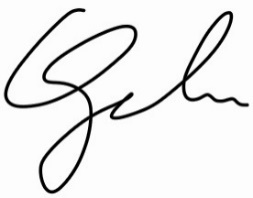 ____________________________________Gez. Konstantin Jahn